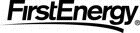               NEW GAGG Community                                                          Refresh GAGG File                                                                                                      Municipality Name		        County				Political Region Code